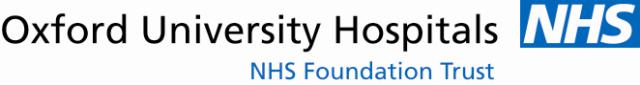 The Terence Mortimer Education Centre, The Horton General Hospital, Banbury Is Running The Following Course:WOMEN’S HEALTH STUDY DAYFRIDAY 17 NOVEMBER 2017Chair: Jonathan Nicholls0900: Registration (with restoratives)0915: 	Antenatal Care and the progress of the Final Trimester Ultrasound Screening Programme 			Dr Christos Ioannou, Consultant in Obstetrics and Fetal Medicine1015: 			Coffee1045: 	More on Mesh	Mr Jonathan Nicholls, Consultant in Obstetrics and Gynaecology1145: 	Lessons for Women’s Health from the Developing World	Dr Sarah Wookey, On her return from Chad.1245:			Lunch 1345: 			GUM Update			Dr Jackie Sherrard, Consultant in GUM14.45:			Tea 1500	- 1600		Vulval Disorder			Dr Sue Cooper, Consultant DermatologistPlease complete and return this slip to: Liz Clarke, The Terence Mortimer Education Centre, The Horton General Hospital, Oxford Road, Banbury, OX16 9AL I wish to attend the Women’s Health Study Day on Friday 17 November 2017	Name (please print) ……………………………………………………………………………………..	Contact Address …………………………………………………………………………………………	Designation……………………………………………………………………………………………….	Email address ……………………………………………………………………………….…………...	Contact phone number ………………………………………………………………………………….	Dietary Requirements …………………………………………………………………………………..Payment – 	Course Fee  = £55  	(GP ST1, 2 and 3s = £30)	Please complete the following:I enclose a cheque for £……….. made payable to “OUH NHS Foundation Trust”.Date……………………………